МЕЖДУНАРОДНЫЙ ДЕНЬ СКЕЙТБОРДИНГА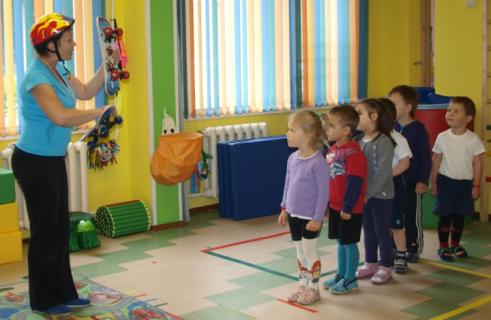 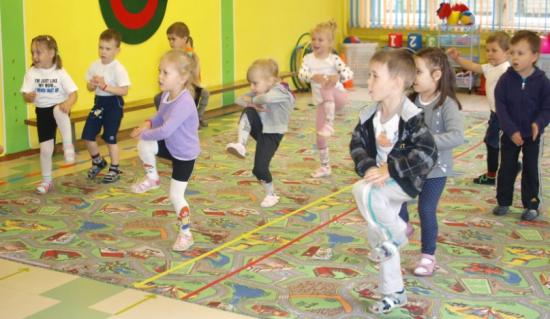 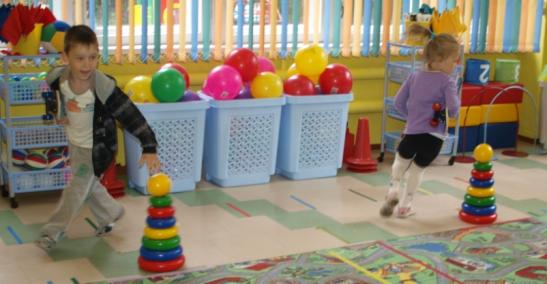 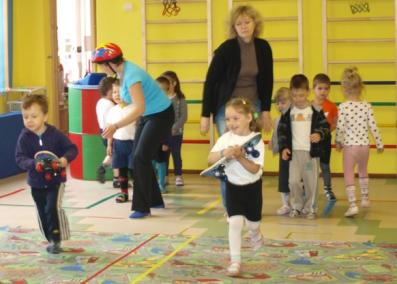 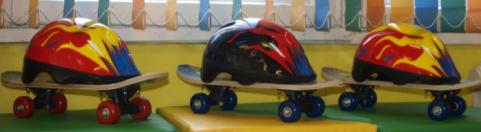 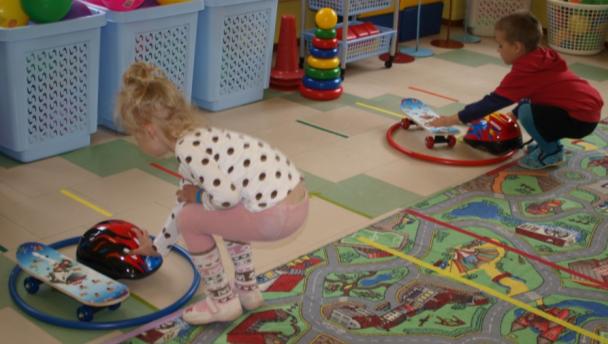 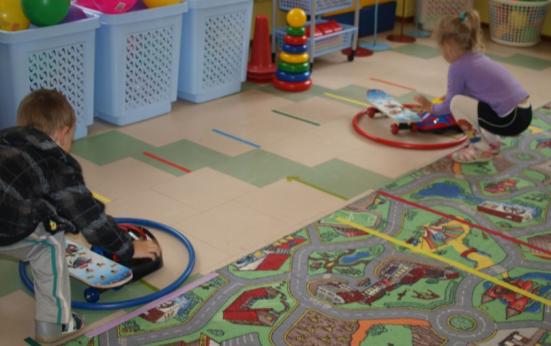 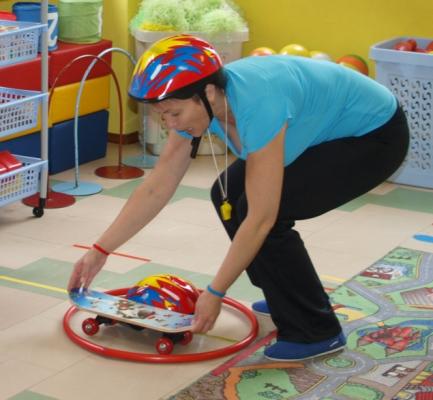 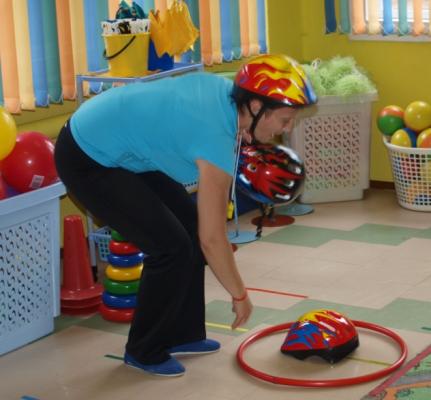 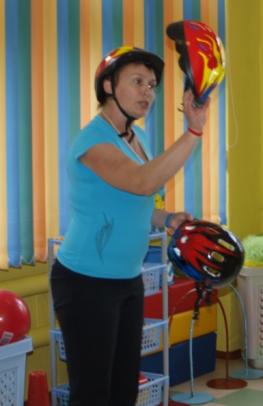 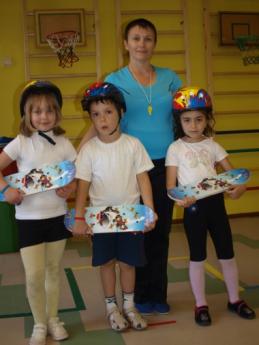 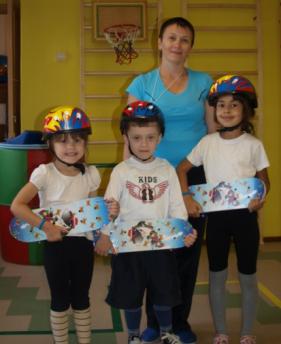 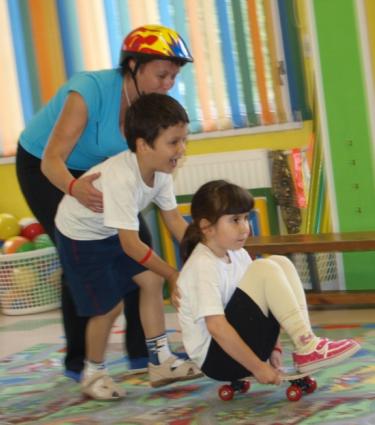 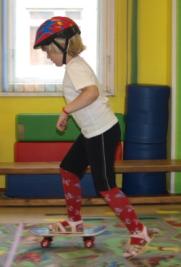 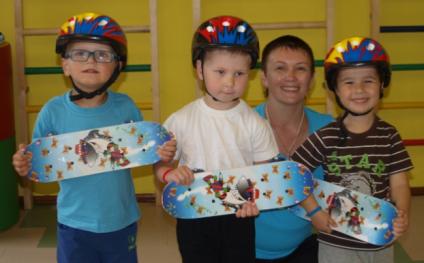 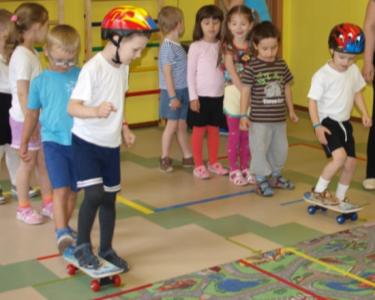 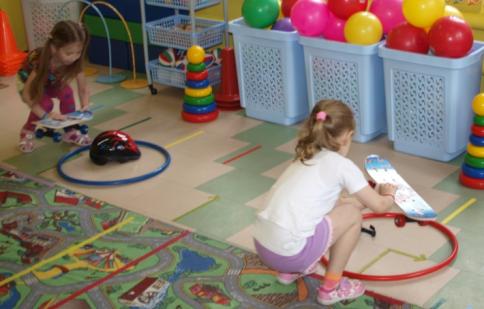 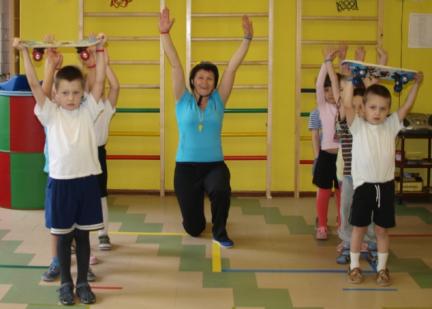 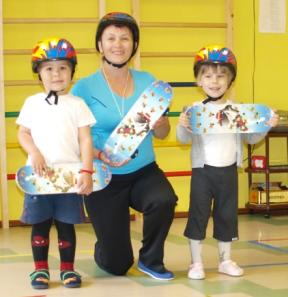 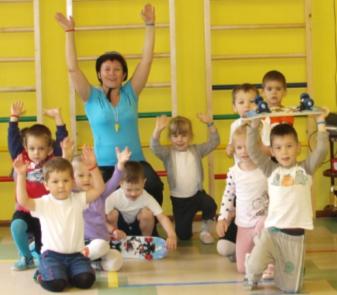 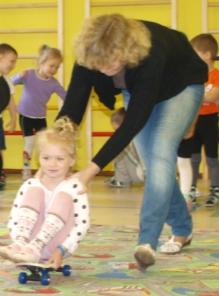 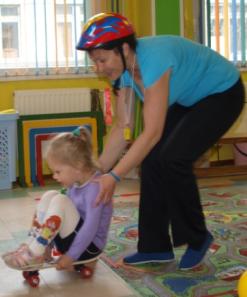 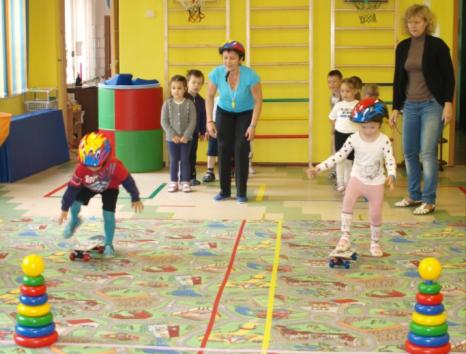 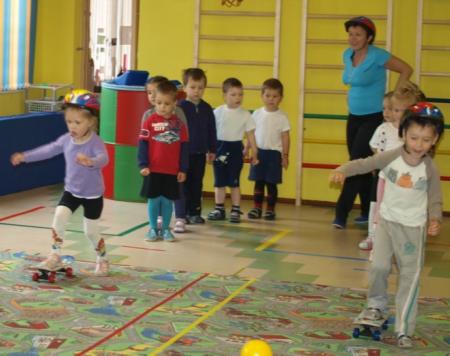 